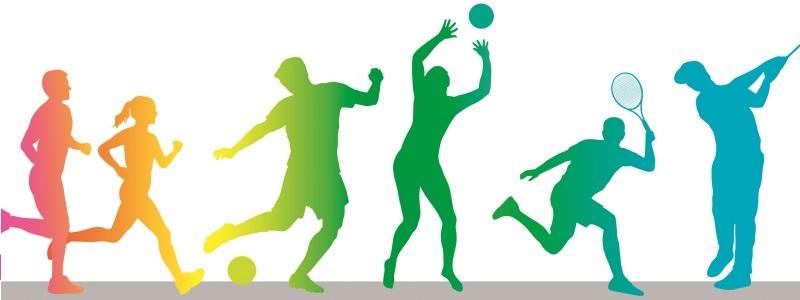 Physical Continuum K-6MOVEMENT COMPETENCIESInvolves developing proﬁciency in object control, stability and locomotor skills to sequence movement in a wide variety of physical activity settings.MOVEMENT COMPETENCIESInvolves developing proﬁciency in object control, stability and locomotor skills to sequence movement in a wide variety of physical activity settings.Stability Skills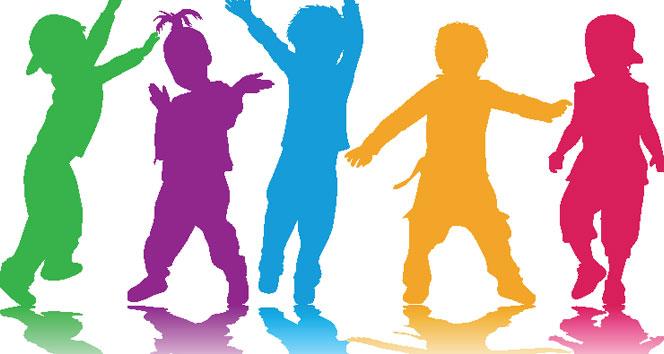 Stability SkillsCluster 1 (end of K)	Holds stable body position for 5 seconds, e.g. static balance Demonstrates stable head and trunk position while stationaryDemonstrates introductory components of stability skills, e.g. non-support leg bent and not touching support leg when performing static balanceCluster 2 (end of Year 2)Balances on a stationary unstable object, e.g. fit ballDemonstrates stable head and trunk position while moving, e.g. leapDemonstrates correct head and trunk position and coordination of arms and legs to remain stableDemonstrates proficiency in stability skills when practised in isolationCluster 3 (end of Year 4)Balances on an object while moving for at least 5 seconds, e.g. balance beam or bicyclePerforms stability skills with control and precision in a range of contexts,e.g. using different levels, directions and pathways depending on the contextCluster 4 (end of Year 6)Refines stability, locomotor and object control skills in controlled physical activity contexts to improve the efficiency (process) and effectiveness of movement (outcome)Transitions smoothly from one skill to another in controlled physical activity contexts, e.g. transitions from receiving an object (e.g. catch) to propelling the object (e.g. throw)Applies movement skills to perform sequences in dynamic physical activity contextsObject control skillsObject control skillsCluster 1 (end of K)	Keeps eyes focused to track an object when receiving Propels an object with force towards a target areaDemonstrates ready position for skills, e.g. standing side on to target area when ready for two hand strikeDemonstrates introductory components of object control skills, e.g. hands move to meet the object when catchingCluster 2 (end of Year 2)Uses hip then shoulder rotation and transfers body weight to propel an object with force, e.g. throwing or strikingUses correct body position and follow through when propelling and receiving objects, e.g. kicking leg follows through high towards target areaDemonstrates proficiency in object control skills when practised in isolationCluster 3 (end of Year 4)Performs object control skills with control and precision in a variety of ways depending on the context, e.g. using different levels of force to place an object where intendedCluster 4 (end of Year 6)Refines stability, locomotor and object control skills in controlled physical activity contexts to improve the efficiency (process) and effectiveness of movement (outcome)Transitions smoothly from one skill to another in controlled physical activity contexts, e.g. transitions from receiving an object (e.g. catch) to propelling the object (e.g. throw)Applies movement skills to perform sequences in dynamic physical activity contextsMOVEMENT COMPETENCIES Involves developing proﬁciency in object control, stability and locomotor skills to sequence movement in a wide variety of physical activity settings.MOVEMENT COMPETENCIES Involves developing proﬁciency in object control, stability and locomotor skills to sequence movement in a wide variety of physical activity settings.MOVEMENT COMPETENCIES Involves developing proﬁciency in object control, stability and locomotor skills to sequence movement in a wide variety of physical activity settings.MOVEMENT COMPETENCIES Involves developing proﬁciency in object control, stability and locomotor skills to sequence movement in a wide variety of physical activity settings.MOVEMENT COMPETENCIES Involves developing proﬁciency in object control, stability and locomotor skills to sequence movement in a wide variety of physical activity settings.MOVEMENT COMPETENCIES Involves developing proﬁciency in object control, stability and locomotor skills to sequence movement in a wide variety of physical activity settings.MOVEMENT COMPETENCIES Involves developing proﬁciency in object control, stability and locomotor skills to sequence movement in a wide variety of physical activity settings.MOVEMENT COMPETENCIES Involves developing proﬁciency in object control, stability and locomotor skills to sequence movement in a wide variety of physical activity settings.MOVEMENT COMPETENCIES Involves developing proﬁciency in object control, stability and locomotor skills to sequence movement in a wide variety of physical activity settings.MOVEMENT COMPETENCIES Involves developing proﬁciency in object control, stability and locomotor skills to sequence movement in a wide variety of physical activity settings.Stability SkillsCLUSTER1CLUSTER2CLUSTER3CLUSTER4Object control skillsCLUSTER1CLUSTER2CLUSTER3CLUSTER4Student NameStudent NameMOVEMENT COMPETENCIESInvolves developing proﬁciency in object control, stability and locomotor skills to sequence movement in a wide variety of physical activity settings.MOVEMENT COMPETENCIESInvolves developing proﬁciency in object control, stability and locomotor skills to sequence movement in a wide variety of physical activity settings.Locomotor SkillsLocomotor SkillsCluster 1 (end of K)	Moves rhythmically from one point to another, e.g. skippingDemonstrates introductory components of locomotor movement skills, e.g.high knee lift when runningCluster 2 (end of Year 2)Demonstrates correct coordination of arms and legs to propel the body, e.g. arms drive forward and back in opposition to legs when runningUses correct landing position, e.g. landing on balls of feet with knees bent to absorb forceDemonstrates proficiency in locomotor movement skills when practised in isolationCluster 3 (end of Year 4)Performs locomotor movement skills with control and precision in a range of contexts, e.g. using different speeds, levels, directions, pathways and relationships to equipment and others depending on the contextManipulates the direction and speed of an object while moving, e.g. bike riding, skiingChanges body position to improve the efficiency of propulsion while moving on an object, e.g. bending knees to produce force when skatingCluster 4 (end of Year 6)Refines stability, locomotor and object control skills in controlled physical activity contexts to improve the efficiency (process) and effectiveness of movement (outcome)Transitions smoothly from one skill to another in controlled physical activity contexts, e.g. transitions from receiving an object (e.g. catch) to propelling the object (e.g. throw)Applies movement skills to perform sequences in dynamic physical activity contextsCombinationsCombinationsCluster 1 (end of K)	Students will demonstrate stability, object control and locomotor skills in isolation before connecting these skills in movement sequences.Cluster 2 (end of Year 2)Students will demonstrate stability, object control and locomotor skills in isolation before connecting these skills in movement sequences.Cluster 3 (end of Year 4)Connects a variety of stability, object control and locomotor skills to perform quality movement sequences in a range of controlled environments, e.g. balance (stability) to a roll (locomotor) to a jump (locomotor)Cluster 4 (end of Year 6)Refines stability, locomotor and object control skills in controlled physical activity contexts to improve the efficiency (process) and effectiveness of movement (outcome)Transitions smoothly from one skill to another in controlled physical activity contexts, e.g. transitions from receiving an object (e.g. catch) to propelling the object (e.g. throw)Applies movement skills to perform sequences in dynamic physical activity contextsMOVEMENT COMPETENCIESInvolves developing proﬁciency in object control, stability and locomotor skills to sequence movement in a wide variety of physical activity settings.MOVEMENT COMPETENCIESInvolves developing proﬁciency in object control, stability and locomotor skills to sequence movement in a wide variety of physical activity settings.MOVEMENT COMPETENCIESInvolves developing proﬁciency in object control, stability and locomotor skills to sequence movement in a wide variety of physical activity settings.MOVEMENT COMPETENCIESInvolves developing proﬁciency in object control, stability and locomotor skills to sequence movement in a wide variety of physical activity settings.MOVEMENT COMPETENCIESInvolves developing proﬁciency in object control, stability and locomotor skills to sequence movement in a wide variety of physical activity settings.MOVEMENT COMPETENCIESInvolves developing proﬁciency in object control, stability and locomotor skills to sequence movement in a wide variety of physical activity settings.MOVEMENT COMPETENCIESInvolves developing proﬁciency in object control, stability and locomotor skills to sequence movement in a wide variety of physical activity settings.MOVEMENT COMPETENCIESInvolves developing proﬁciency in object control, stability and locomotor skills to sequence movement in a wide variety of physical activity settings.MOVEMENT COMPETENCIESInvolves developing proﬁciency in object control, stability and locomotor skills to sequence movement in a wide variety of physical activity settings.MOVEMENT COMPETENCIESInvolves developing proﬁciency in object control, stability and locomotor skills to sequence movement in a wide variety of physical activity settings.Locomotor SkillsCLUSTER1CLUSTER2CLUSTER3CLUSTER4CombinationsCLUSTER1CLUSTER2CLUSTER3CLUSTER4Student NameStudent NameTACTICAL MOVEMENTIncludes understanding of physical activity contexts, rules and tactics. This understanding is used to plan for tactical movement and demonstration of critical and creative thinking through movement.TACTICAL MOVEMENTIncludes understanding of physical activity contexts, rules and tactics. This understanding is used to plan for tactical movement and demonstration of critical and creative thinking through movement.Thinking in actionThinking in actionCluster 1 (end of K)	Participates within the rules of physical activitiesCluster 2 (end of Year 2)Applies different movement skills and concepts to achieve success within the rules of a physical activity, e.g. uses dodge to avoid others and move into spaceCluster 3 (end of Year 4)Applies a specific tactic to achieve success in a single physical activity, e.g. shows an understanding of when, where and how to moveImplements a tactic based on individual strengths within a physical activityCluster 4 (end of Year 6)Applies multiple tactics within a physical activity, e.g. shows they have a number of options in a situation to change the way they moveImplements tactics which account for the strengths of self and others within a physical activityKnowledge of physical activity contextsKnowledge of physical activity contextsCluster 1 (end of K)	Identifies rules and tactics within a physical activityCluster 2 (end of Year 2)Identifies the underlying reasons for rules within a physical activityIdentifies appropriate tactics within a physical activity to influence achievement or successCluster 3 (end of Year 4)Describes the intent of tactics used in different physical activitiesIdentifies how to modify tactics within the rules to influence achievement or success within a physical activityCluster 4 (end of Year 6)Recognises similarities and differences between tactics used to achieve specific purposes in physical activitiesCreates a plan to succeed in physical activity which takes account of individual strengthsTACTICAL MOVEMENTIncludes understanding of physical activity contexts, rules and tactics. This understanding is used to plan for tactical movement and demonstration of critical and creative thinking through movement.TACTICAL MOVEMENTIncludes understanding of physical activity contexts, rules and tactics. This understanding is used to plan for tactical movement and demonstration of critical and creative thinking through movement.TACTICAL MOVEMENTIncludes understanding of physical activity contexts, rules and tactics. This understanding is used to plan for tactical movement and demonstration of critical and creative thinking through movement.TACTICAL MOVEMENTIncludes understanding of physical activity contexts, rules and tactics. This understanding is used to plan for tactical movement and demonstration of critical and creative thinking through movement.TACTICAL MOVEMENTIncludes understanding of physical activity contexts, rules and tactics. This understanding is used to plan for tactical movement and demonstration of critical and creative thinking through movement.TACTICAL MOVEMENTIncludes understanding of physical activity contexts, rules and tactics. This understanding is used to plan for tactical movement and demonstration of critical and creative thinking through movement.TACTICAL MOVEMENTIncludes understanding of physical activity contexts, rules and tactics. This understanding is used to plan for tactical movement and demonstration of critical and creative thinking through movement.TACTICAL MOVEMENTIncludes understanding of physical activity contexts, rules and tactics. This understanding is used to plan for tactical movement and demonstration of critical and creative thinking through movement.TACTICAL MOVEMENTIncludes understanding of physical activity contexts, rules and tactics. This understanding is used to plan for tactical movement and demonstration of critical and creative thinking through movement.TACTICAL MOVEMENTIncludes understanding of physical activity contexts, rules and tactics. This understanding is used to plan for tactical movement and demonstration of critical and creative thinking through movement.Thinking in actionCLUSTER1CLUSTER2CLUSTER3CLUSTER4Knowledge of physical activity contextsCLUSTER1CLUSTER2CLUSTER3CLUSTER4Student NameStudent NameMOTIVATION AND BEHAVIOURAL SKILLSIncludes persistence, initiative and working independently in physical activity settings with a focus on the values, attitudes and behavioural skills to plan for and participate in life long physical activity.MOTIVATION AND BEHAVIOURAL SKILLSIncludes persistence, initiative and working independently in physical activity settings with a focus on the values, attitudes and behavioural skills to plan for and participate in life long physical activity.Persistence and independencePersistence and independenceCluster 1 (end of K)	Participates in a range of new and unfamiliar physical activities with encouragement and assistanceDemonstrates willingness to try new physical activitiesCluster 2 (end of Year 2)Identifies factors that support their personal participation in physical activity, e.g. family encouragement, equipment available at home or in school breaksIdentifies when assistance is required and who can provide assistance to support participation in physical activityDemonstrates motivation to try new physical activitiesPersists in a range of physical activities regardless of successWorks independently on familiar skills and physical activitiesCluster 3 (end of Year 4)Identifies controllable and uncontrollable factors that promote participation in physical activityReflects on how their efforts affect skills and achievements in physical activityWorks independently on new skills and physical activitiesCluster 4 (end of Year 6)Compares the opportunities for physical activity in different physical and social environmentsIdentifies resources, facilities and technology available to support participation in physical activityPersists with challenging physical activities and understands how success through persistence can have positive outcomesTakes initiative to work independently in a range of physical activitiesValues and attitudesValues and attitudesCluster 1 (end of K)	Participates in physical activities that they enjoyCluster 2 (end of Year 2)Recognises that participation in physical activity is important for health and wellbeingCluster 3 (end of Year 4)Recognises that participation in different types of physical activity can have different effects on health and wellbeingParticipates in physical activity with confidenceCluster 4 (end of Year 6)Recognises that participation in physical activities can improve performance in various contextsParticipates in physical activity with confidence and purposeBehavioural skillsBehavioural skillsCluster 1 (end of K)	Reflects on how they feel after physical activity with guidance, e.g. energised, refreshed, happyRecognises the difference between being physically active and being sedentaryRecognises that physical activity can take place in a range of different environmentsIdentifies and understands the immediate effects of physical activity on the body, e.g. heart racing, breathing quickly, feeling hotCluster 2 (end of Year 2)Monitors personal progress by recording physical activity and sedentary behaviour when reminded or promptedDefines fitness and regular physical activityCluster 3 (end of Year 4)Monitors personal progress by recording physical activity and sedentary behaviour across a time period with assistance, e.g. using a log, diary, apps, pedometerRecognises that the body responds differently when participating in physical activity of different intensitiesDescribes the different components of fitness, e.g. balance, cardio respiratory fitness, muscular strength and enduranceCluster 4 (end of Year 6)Generates personal goals based on their understanding of fitness and physical activityDescribes the effects of physical activity and sedentary behaviour on fitness and/or health and wellbeingIdentifies how different physical activities can be used to develop different components of fitnessAssesses personal fitness levelsMOTIVATION AND BEHAVIOURAL SKILLSIncludes persistence, initiative and working independently in physical activity settings with a focus on the values, attitudes and behavioural skills to plan for and participate in life long physical activity.MOTIVATION AND BEHAVIOURAL SKILLSIncludes persistence, initiative and working independently in physical activity settings with a focus on the values, attitudes and behavioural skills to plan for and participate in life long physical activity.MOTIVATION AND BEHAVIOURAL SKILLSIncludes persistence, initiative and working independently in physical activity settings with a focus on the values, attitudes and behavioural skills to plan for and participate in life long physical activity.MOTIVATION AND BEHAVIOURAL SKILLSIncludes persistence, initiative and working independently in physical activity settings with a focus on the values, attitudes and behavioural skills to plan for and participate in life long physical activity.MOTIVATION AND BEHAVIOURAL SKILLSIncludes persistence, initiative and working independently in physical activity settings with a focus on the values, attitudes and behavioural skills to plan for and participate in life long physical activity.MOTIVATION AND BEHAVIOURAL SKILLSIncludes persistence, initiative and working independently in physical activity settings with a focus on the values, attitudes and behavioural skills to plan for and participate in life long physical activity.MOTIVATION AND BEHAVIOURAL SKILLSIncludes persistence, initiative and working independently in physical activity settings with a focus on the values, attitudes and behavioural skills to plan for and participate in life long physical activity.MOTIVATION AND BEHAVIOURAL SKILLSIncludes persistence, initiative and working independently in physical activity settings with a focus on the values, attitudes and behavioural skills to plan for and participate in life long physical activity.MOTIVATION AND BEHAVIOURAL SKILLSIncludes persistence, initiative and working independently in physical activity settings with a focus on the values, attitudes and behavioural skills to plan for and participate in life long physical activity.MOTIVATION AND BEHAVIOURAL SKILLSIncludes persistence, initiative and working independently in physical activity settings with a focus on the values, attitudes and behavioural skills to plan for and participate in life long physical activity.Persistence and independenceCLUSTER1CLUSTER2CLUSTER3CLUSTER4Values and attitudesCLUSTER1CLUSTER2CLUSTER3CLUSTER4Student NameStudent NameMOTIVATION AND BEHAVIOURAL SKILLSIncludes persistence, initiative and working independently in physical activity settings with a focus on the values, attitudes and behavioural skills to plan for and participate in life long physical activity.MOTIVATION AND BEHAVIOURAL SKILLSIncludes persistence, initiative and working independently in physical activity settings with a focus on the values, attitudes and behavioural skills to plan for and participate in life long physical activity.MOTIVATION AND BEHAVIOURAL SKILLSIncludes persistence, initiative and working independently in physical activity settings with a focus on the values, attitudes and behavioural skills to plan for and participate in life long physical activity.MOTIVATION AND BEHAVIOURAL SKILLSIncludes persistence, initiative and working independently in physical activity settings with a focus on the values, attitudes and behavioural skills to plan for and participate in life long physical activity.MOTIVATION AND BEHAVIOURAL SKILLSIncludes persistence, initiative and working independently in physical activity settings with a focus on the values, attitudes and behavioural skills to plan for and participate in life long physical activity.Behavioural skillsCLUSTER1CLUSTER2CLUSTER3CLUSTER4Student NamePERSONAL AND SOCIAL ATTRIBUTESIncludes safety, cooperation, communication and conflict resolution within physical activity settings with a focus on inclusion of others and respectful participation in physical activity and other contexts.PERSONAL AND SOCIAL ATTRIBUTESIncludes safety, cooperation, communication and conflict resolution within physical activity settings with a focus on inclusion of others and respectful participation in physical activity and other contexts.SafetySafetyCluster 1 (end of K)	Recalls rules related to procedures and safety in physical activitiesFollows instructions about safe practices with prompting, e.g. controls equipmentCluster 2 (end of Year 2)Follows instructions, rules and safety procedures in physical activitiesUses equipment appropriately and safely in physical activitiesCluster 3 (end of Year 4)Modifies actions to ensure safety in physical activity without promptingUnderstands how equipment and the environment can influence safety in physical activityCluster 4 (end of Year 6)Consciously participates within the rules and etiquette of different physical activitiesApplies or modifies rules to ensure their own and others’ safetyCreates solutions to promote a safe environmentConflict resolutionConflict resolutionCluster 1 (end of K)	Actively seeks assistance to negotiate unresolved conflict in physical activityCluster 2 (end of Year 2)Shows awareness of strategies to negotiate conflict situations as they arise in physical activityCluster 3 (end of Year 4)Applies strategies for negotiating conflictCluster 4 (end of Year 6)Uses appropriate strategies to negotiate conflict independently for positive outcomesRecognises that reflecting on and learning from conflict situations is an important part of the resolution processPERSONAL AND SOCIAL ATTRIBUTESIncludes safety, cooperation, communication and conflict resolution within physical activity settings with a focus on inclusion of others and respectful participation in physical activity and other contexts.PERSONAL AND SOCIAL ATTRIBUTESIncludes safety, cooperation, communication and conflict resolution within physical activity settings with a focus on inclusion of others and respectful participation in physical activity and other contexts.PERSONAL AND SOCIAL ATTRIBUTESIncludes safety, cooperation, communication and conflict resolution within physical activity settings with a focus on inclusion of others and respectful participation in physical activity and other contexts.PERSONAL AND SOCIAL ATTRIBUTESIncludes safety, cooperation, communication and conflict resolution within physical activity settings with a focus on inclusion of others and respectful participation in physical activity and other contexts.PERSONAL AND SOCIAL ATTRIBUTESIncludes safety, cooperation, communication and conflict resolution within physical activity settings with a focus on inclusion of others and respectful participation in physical activity and other contexts.PERSONAL AND SOCIAL ATTRIBUTESIncludes safety, cooperation, communication and conflict resolution within physical activity settings with a focus on inclusion of others and respectful participation in physical activity and other contexts.PERSONAL AND SOCIAL ATTRIBUTESIncludes safety, cooperation, communication and conflict resolution within physical activity settings with a focus on inclusion of others and respectful participation in physical activity and other contexts.PERSONAL AND SOCIAL ATTRIBUTESIncludes safety, cooperation, communication and conflict resolution within physical activity settings with a focus on inclusion of others and respectful participation in physical activity and other contexts.PERSONAL AND SOCIAL ATTRIBUTESIncludes safety, cooperation, communication and conflict resolution within physical activity settings with a focus on inclusion of others and respectful participation in physical activity and other contexts.PERSONAL AND SOCIAL ATTRIBUTESIncludes safety, cooperation, communication and conflict resolution within physical activity settings with a focus on inclusion of others and respectful participation in physical activity and other contexts.SafetyCLUSTER1CLUSTER2CLUSTER3CLUSTER4Conflict resolutionCLUSTER1CLUSTER2CLUSTER3CLUSTER4Student NameStudent NamePERSONAL AND SOCIAL ATTRIBUTESIncludes safety, cooperation, communication and conflict resolution within physical activity settings with a focus on inclusion of others and respectful participation in physical activity and other contexts.PERSONAL AND SOCIAL ATTRIBUTESIncludes safety, cooperation, communication and conflict resolution within physical activity settings with a focus on inclusion of others and respectful participation in physical activity and other contexts.InclusionInclusionCluster 1 (end of K)	Demonstrates consideration and cooperative behaviour towards others when prompted during physical activityCluster 2 (end of Year 2)Demonstrates cooperative behaviour towards others during physical activityCluster 3 (end of Year 4)Demonstrates respect for self, others, rules and equipment and the environment during physical activityCluster 4 (end of Year 6)Takes initiative to encourage respect for others in physical activityCooperation and CommunicationCooperation and CommunicationCluster 1 (end of K)	Communicates ideas when working with others during physical activityDemonstrates willingness to work with a partner during physical activityCluster 2 (end of Year 2)Listens to others and communicates appropriately in a variety of physical activitiesDemonstrates willingness and capacity to work with a variety of partnersCluster 3 (end of Year 4)Offers positive suggestions to facilitate physical activity to be inclusive of othersCooperates when working in a groupIdentifies situations where it is appropriate to adopt a role (e.g. leader or follower) in physical activity contextsCluster 4 (end of Year 6)Actively involves others in physical activityParticipates and takes responsibility for own actions in a groupAdopts roles where appropriate in physical activity, e.g. leaderPERSONAL AND SOCIAL ATTRIBUTESIncludes safety, cooperation, communication and conflict resolution within physical activity settings with a focus on inclusion of others and respectful participation in physical activity and other contexts.PERSONAL AND SOCIAL ATTRIBUTESIncludes safety, cooperation, communication and conflict resolution within physical activity settings with a focus on inclusion of others and respectful participation in physical activity and other contexts.PERSONAL AND SOCIAL ATTRIBUTESIncludes safety, cooperation, communication and conflict resolution within physical activity settings with a focus on inclusion of others and respectful participation in physical activity and other contexts.PERSONAL AND SOCIAL ATTRIBUTESIncludes safety, cooperation, communication and conflict resolution within physical activity settings with a focus on inclusion of others and respectful participation in physical activity and other contexts.PERSONAL AND SOCIAL ATTRIBUTESIncludes safety, cooperation, communication and conflict resolution within physical activity settings with a focus on inclusion of others and respectful participation in physical activity and other contexts.PERSONAL AND SOCIAL ATTRIBUTESIncludes safety, cooperation, communication and conflict resolution within physical activity settings with a focus on inclusion of others and respectful participation in physical activity and other contexts.PERSONAL AND SOCIAL ATTRIBUTESIncludes safety, cooperation, communication and conflict resolution within physical activity settings with a focus on inclusion of others and respectful participation in physical activity and other contexts.PERSONAL AND SOCIAL ATTRIBUTESIncludes safety, cooperation, communication and conflict resolution within physical activity settings with a focus on inclusion of others and respectful participation in physical activity and other contexts.PERSONAL AND SOCIAL ATTRIBUTESIncludes safety, cooperation, communication and conflict resolution within physical activity settings with a focus on inclusion of others and respectful participation in physical activity and other contexts.PERSONAL AND SOCIAL ATTRIBUTESIncludes safety, cooperation, communication and conflict resolution within physical activity settings with a focus on inclusion of others and respectful participation in physical activity and other contexts.InclusionCLUSTER1CLUSTER2CLUSTER3CLUSTER4Cooperation and CommunicationCLUSTER1CLUSTER2CLUSTER3CLUSTER4Student NameStudent Name